GREENWOOD PUBLIC SCHOOL, ADITYAPURAM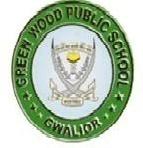 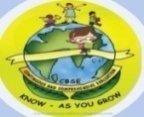 OUR MOTTO-DEVELOPMENT WITH DELIGHTSYLLABUS FOR MID TERM EXAMINATION (2023-24)CLASS: XISUBJECTSSYLLABUSENGLISHHornbill1. The Portrait of the lady.2. We're not Afraid to die if we're all together3.Discovering Tut-The SagaPoem-The photograph, Laburnum Top, The voice of the rainSnapshot1. The Summer of the beautiful white horse2. The Address3. Mother's dayGrammarTenses, Determiners, ModalsWriting SkillsPoster, Advertisement, Speech, DebateReading SkillsComprehension, Note MakingSOCIOLOGYBook- Introducing SociologyCh-1: Sociology and societyCh-2: Terms, Corrupts and their use in sociologyCh-3: Understanding social InstitutionBook- Understanding SociologyCh-1: Social Change And Social Order In Rural And Urban SocietyCh-2: Introducing Western SociologistsCh-3: Indian SociologistsHISTORYCh-1: Writing and city lifeCh-2: An Empire across three continentsCh-3: Three Orders + MAP WORKPOLITICAL SCIENCEPolitical TheoryCh-1: Political Theory – An IntroductionCh-2: FreedomCh-3: RightsIndian Constitution in the workCh-1: Constitution why and howCh-2: Rights in the Indian ConstitutionCh-3: Election and RepresentationCh-4: Local GovernmentsPAINTING Ch-1  History of Miniature PaintingCh-2 The Rajasthani School of a Miniature PaintingCh-3 Pahari School of Miniature Painting